О признании утратившим силу решения №2 Новогригорьевского сельского совета от 09.03.2017 года «Об утверждении Положения об обеспечении первичных мер пожарной безопасности в границах муниципального образования Новогригорьевское сельское поселение Нижнегорского района Республики Крым»С целью приведения нормативных правовых актов Новогригорьевского сельского совета Нижнегорского района Республики Крым в соответствие с действующим законодательством, Уставом муниципального образования Новогригорьевское сельское поселение Нижнегорского района Республики Крым,           Новогригорьевский сельский совет РЕШИЛ:1. Признать утратившим силу решение 29-й сессии 1-го созыва Новогригорьевского сельского совета Нижнегорского района Республики Крым №2 от 09.03.2017 г. «Об утверждении Положения об обеспечении первичных мер пожарной безопасности в границах муниципального образования Новогригорьевское сельское поселение Нижнегорского района Республики Крым».2.Обнародовать настоящее решение на информационном стенде в здании администрации Новогригорьевского сельского поселения по адресу: ул.Мичурина,59 и на официальном сайте  Новогригорьевского сельского поселения Нижнегорского района Республики Крым http://novogrigor-adm91.ru /  .3. Решение вступает в силу со дня его официального обнародования. Председатель Новогригорьевского сельского совета –Глава администрации Новогригорьевского сельского поселения		                                                     А.М.Данилин РЕСПУБЛИКА КРЫМНИЖНЕГОРСКИЙ  РАЙОННОВОГРИГОРЬЕВСКИЙ СЕЛЬСКИЙ СОВЕТ3-я сессии 2-го созываРЕШЕНИЕ № 3От 27.11.2019 г. 				             с.Новогригорьевка         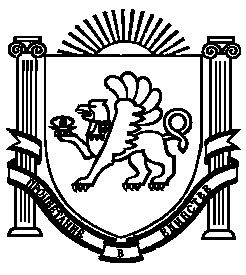 